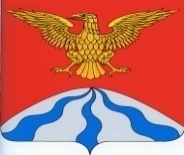 АДМИНИСТРАЦИЯ  МУНИЦИПАЛЬНОГО  ОБРАЗОВАНИЯ«ХОЛМ-ЖИРКОВСКИЙ   РАЙОН»  СМОЛЕНСКОЙ   ОБЛАСТИР А С П О Р Я Ж Е Н И Еот   29.07.2020  №  349-рВ соответствии с постановлением Администрации Смоленской области от 20.07.2015 № 424 «О порядке использования распределенной мультисервисной сети связи и передачи данных органов исполнительной власти Смоленской области и органов местного самоуправления муниципальных образований Смоленской области»:1. Внести в инструкцию по антивирусной защите информации в Администрации муниципального образования «Холм-Жирковский район» Смоленской области, утверждённую распоряжением Администрации муниципального образования «Холм-Жирковский район» Смоленской области от 25.05.2020 № 236-р, следующие изменения:1.1. Пункт 2.1 изложить в новой редакции:«2.1. Настоящая Инструкция определяет структуру системы антивирусной защиты информации и основы организации системы антивирусной защиты информации в Администрации муниципального образования «Холм-Жирковский район» Смоленской области (далее – Администрация района).».1.2. Пункт 5.1 изложить в новой редакции:«5.1. Своевременное обновление баз данных средств антивирусной защиты информации является неотъемлемой частью обеспечения эффективной антивирусной защиты информации. Обновления антивирусных баз и активация лицензий антивирусного программного обеспечения осуществляется ответственным за защиту информации в Администрации района.».2. Настоящее распоряжение вступает в силу после дня подписания.Глава муниципального образования«Холм-Жирковский район»Смоленской области                                                                               А.М. ЕгикянО внесении изменений в инструкцию по антивирусной защите информации в Администрации муниципального образования «Холм-Жирковский район» Смоленской области